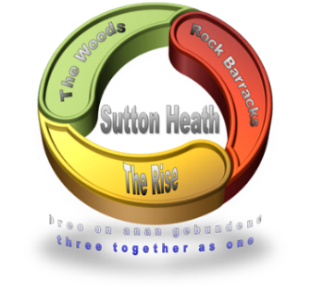 SUTTON HEATH PARISH COUNCILParish Council Meeting - Monday 13 March 2023at 7pm in the Community Room, Barnsdale Centre, Sutton Heath          Parish Councillors are summoned to attend a meeting of the Parish Council as detailed aboveVictoria DalyParish ClerkA G E N D ATo receive apologies for absenceTo receive Declarations of Interest in respect of Agenda itemsTo approve the draft minutes of meeting held on 9 January 2023To receive brief reports from:Suffolk County CouncilEast Suffolk CouncilTo receive report from PREIM (Phil Brown)To discuss finance:Income and expenditure report and bank reconciliationTo agree and confirm Heelis & Lodge as internal auditorsInternet bankingTo agree the new date of the AGM (15 May 2023)To receive update from Events CommitteePotential funding of disco equipmentThe King’s CoronationTo confirm new Charity of the Year for 2023To discuss any update re Sutton Heath SingersTo receive any update on Crompton Hall licencingTo discuss second 1st Aid course: Saturday 8th April 2023To receive any update on Rock GardensTo consider any planning applications receivedTo receive public questionsTo consider correspondence received by Parish ClerkTo discuss AOB (for info only – any decisions to go on Agenda for next meeting)To agree the date of next meeting – AGM - Monday 15 May 2023